Игра «Летает – не летает» Ребенок должен назвать воздушный транспорт из тех видов транспорта, что представлены на картинке.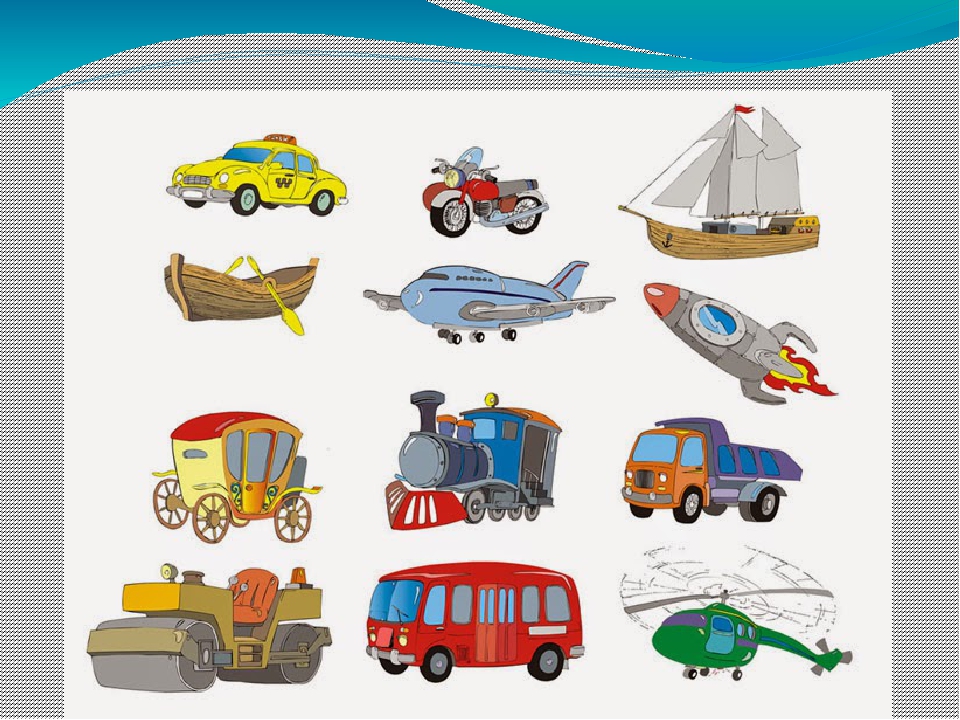 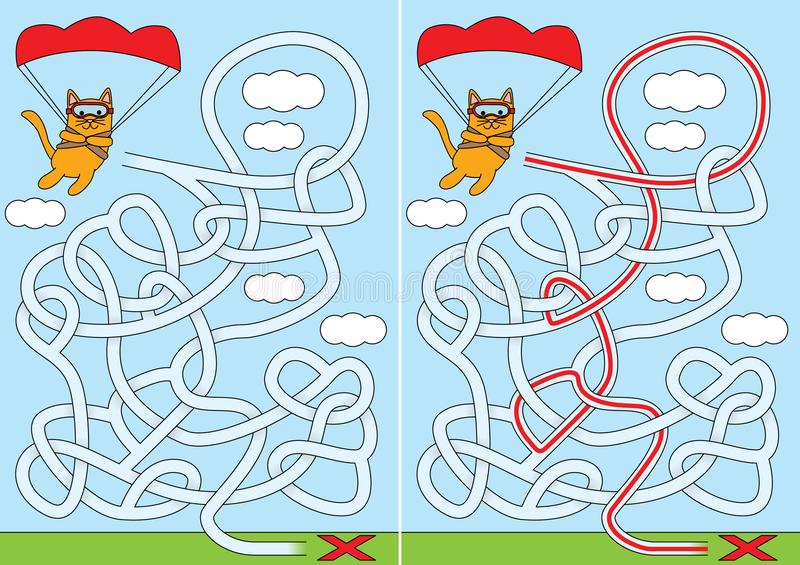 Игра «Лабиринт»Помоги котику приземлиться на место, отмеченное крестикомИгра «Найди отличия»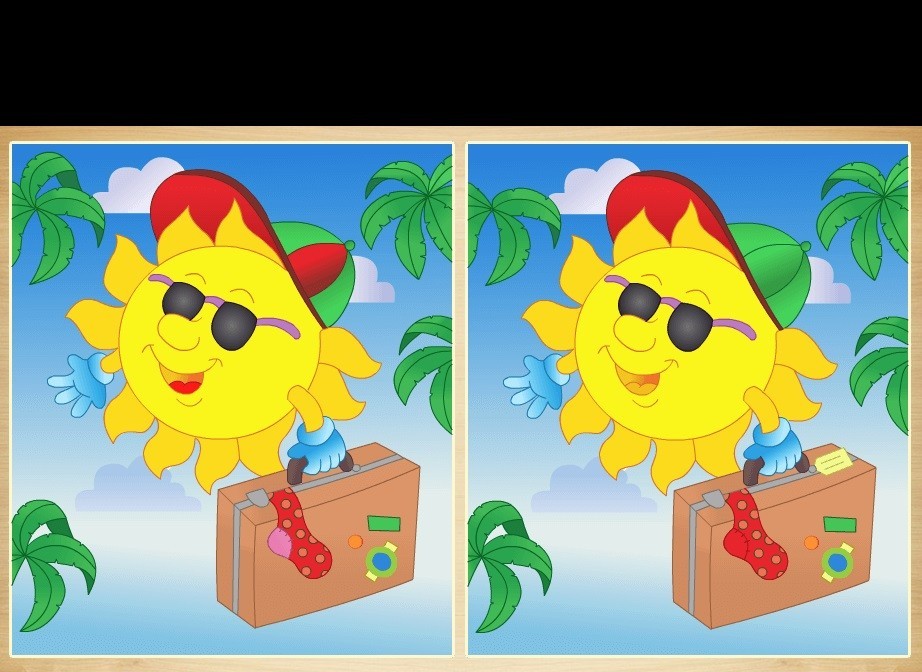 Загадайте ребенку тематические загадки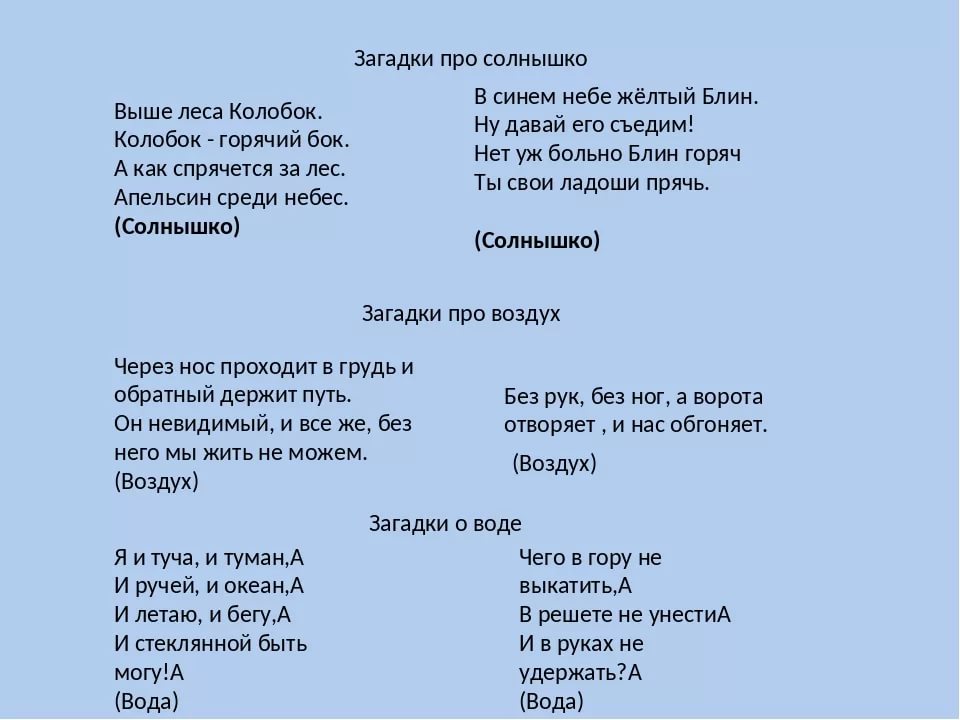 Оздоровительно – спортивный разделДля бодрого утра сделайте с ребенком комплекс упражнений под веселую тематическую песенкуhttps://zvooq.pro/tracks/зарядка-солнышко-лучистоеА так же, в течении дня рекомендуется сделать динамическую паузу – физминутку «Солнышко»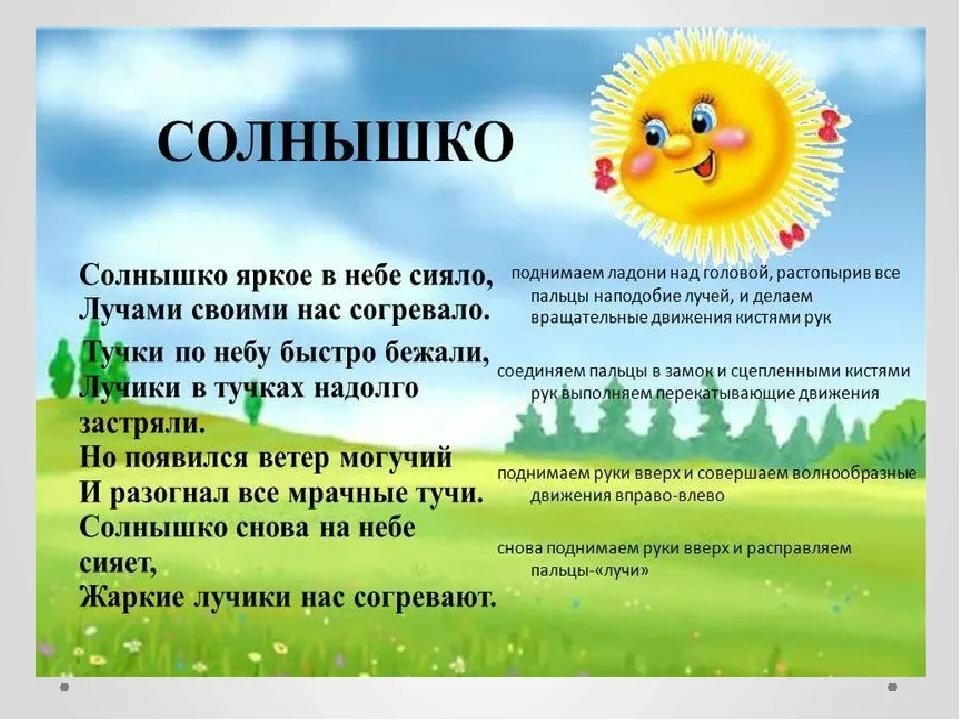 Тренажер для руки (подготовка к письму) «Солнышко» - обвести по точкам и раскрасить в одном направлении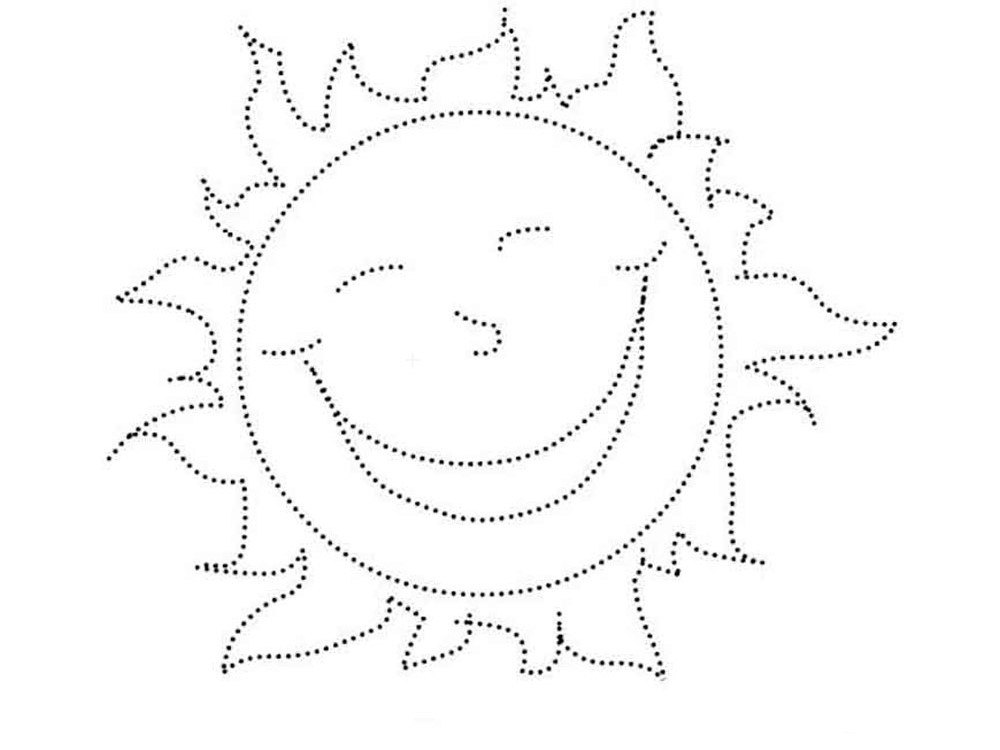 Беседа с ребенком о солнце и воздухе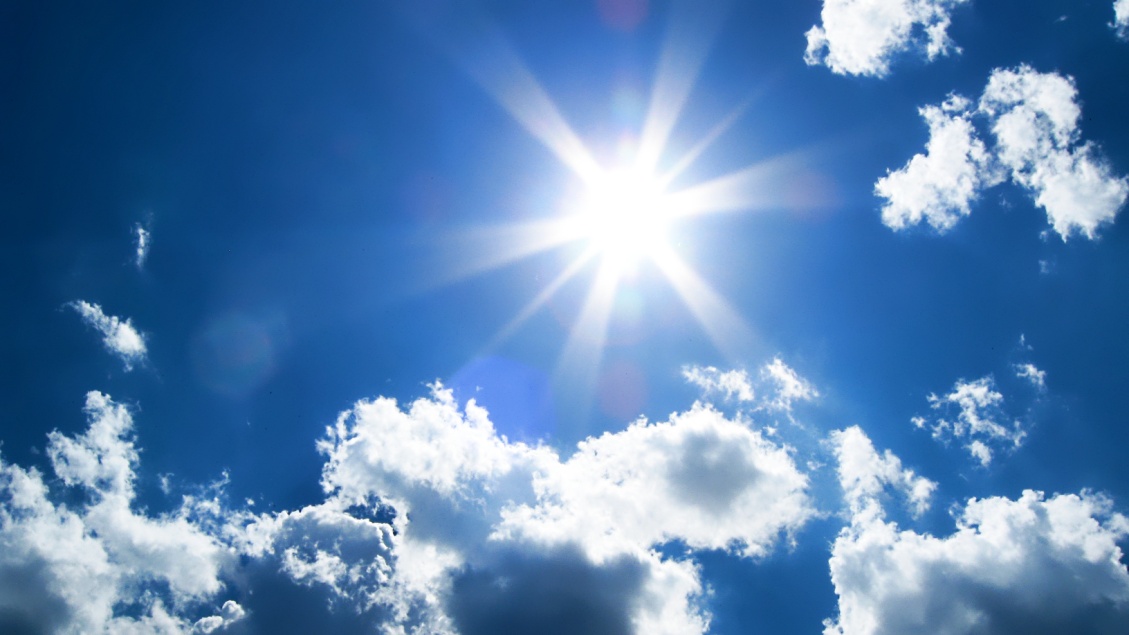 Скажи, что изображено на картинке? Что дает нам солнце?(Ребенок отвечает)Правильно, солнце даёт свет и тепло. Солнце полезно для нашего здоровья. Для детей полезно загорать, потому, что солнышко посылает в своих лучах нам витамин «Д», который   делает наши руки и ноги крепкими и сильными. В сильную жару обязательно необходимо носить головной убор и долго не загорать на солнце.Как ты думаешь, что такое солнечные ванны?(Ребенок отвечает)Солнечные ванны – это и прекрасное закаливание, которое дарит нам сама матушка природа. Но нужно соблюдать определённые правила, чтобы не навредить себе. Вначале на солнце проводят 5-10 минут, причём голову обязательно нужно прикрыть панамкой. Когда организм привыкнет к солнечным лучам, можно подольше быть на солнце.Как ты думаешь, чем полезны воздушные ванны и прогулки на свежем воздухе?(Ребенок отвечает)Когда мы дышим свежим воздухом, в лёгких происходим активная циркуляция воздуха и газообмен. Вдыхая кислород полной грудью, учащается наше дыхание, наше сердце начинает биться чаще, и кровеносная система начинает функционировать так, как ей это положено. Отчего мы чувствуем бодрость и лёгкость в теле. Кроме того, прогулки на свежем воздухе помогают нам закаливаться и потом не болеть.Но, конечно же, воздух, которым мы дышим, должен быть чистым.Как ты думаешь, что помогает очищать воздух?(Ребенок отвечает)Деревья, верно, они дают нам кислород, чем больше деревьев, тем больше кислорода – чистого воздуха